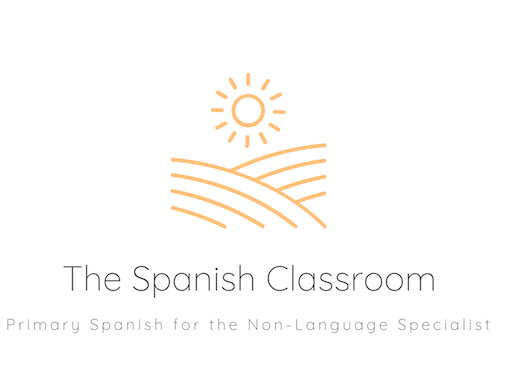 Thank you for downloading my resource!If you have any feedback or resource requests, please contact me attheprimaryspanishclassroom@gmail.comTo find more Spanish resources, please visit my shop.https://www.tes.com/teaching-resources/shop/TheSpanishClassroomYou can also find ideas and inspiration for Spanish teaching at my Instagram account:https://www.instagram.com/primaryspanishclassroom/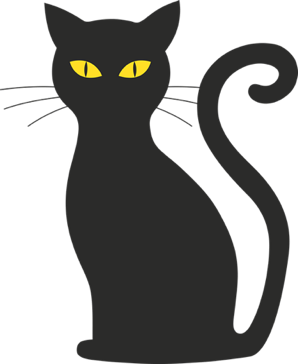 el gato negro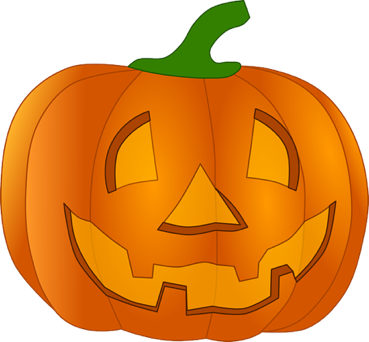 la calabaza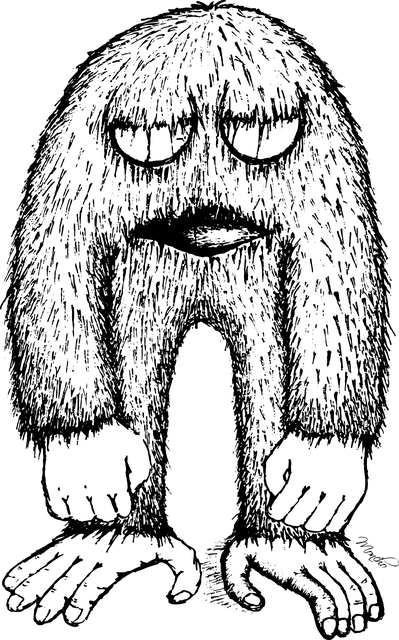 el monstruo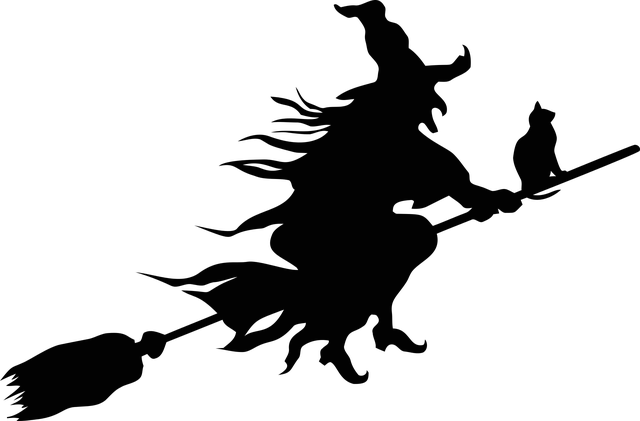 la bruja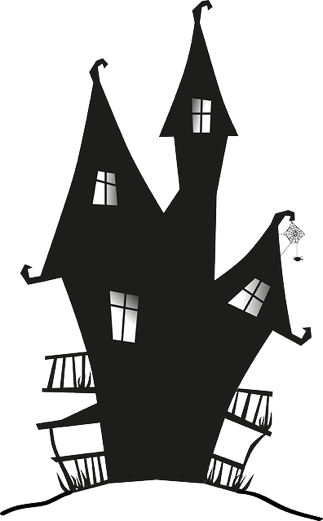 la casa encantada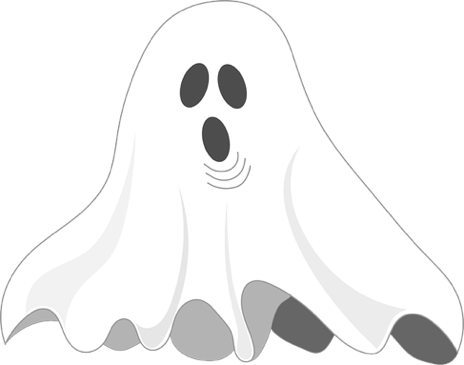 el fantasmael gato negrola calabazael monstruola brujala casa encantadael fantasma